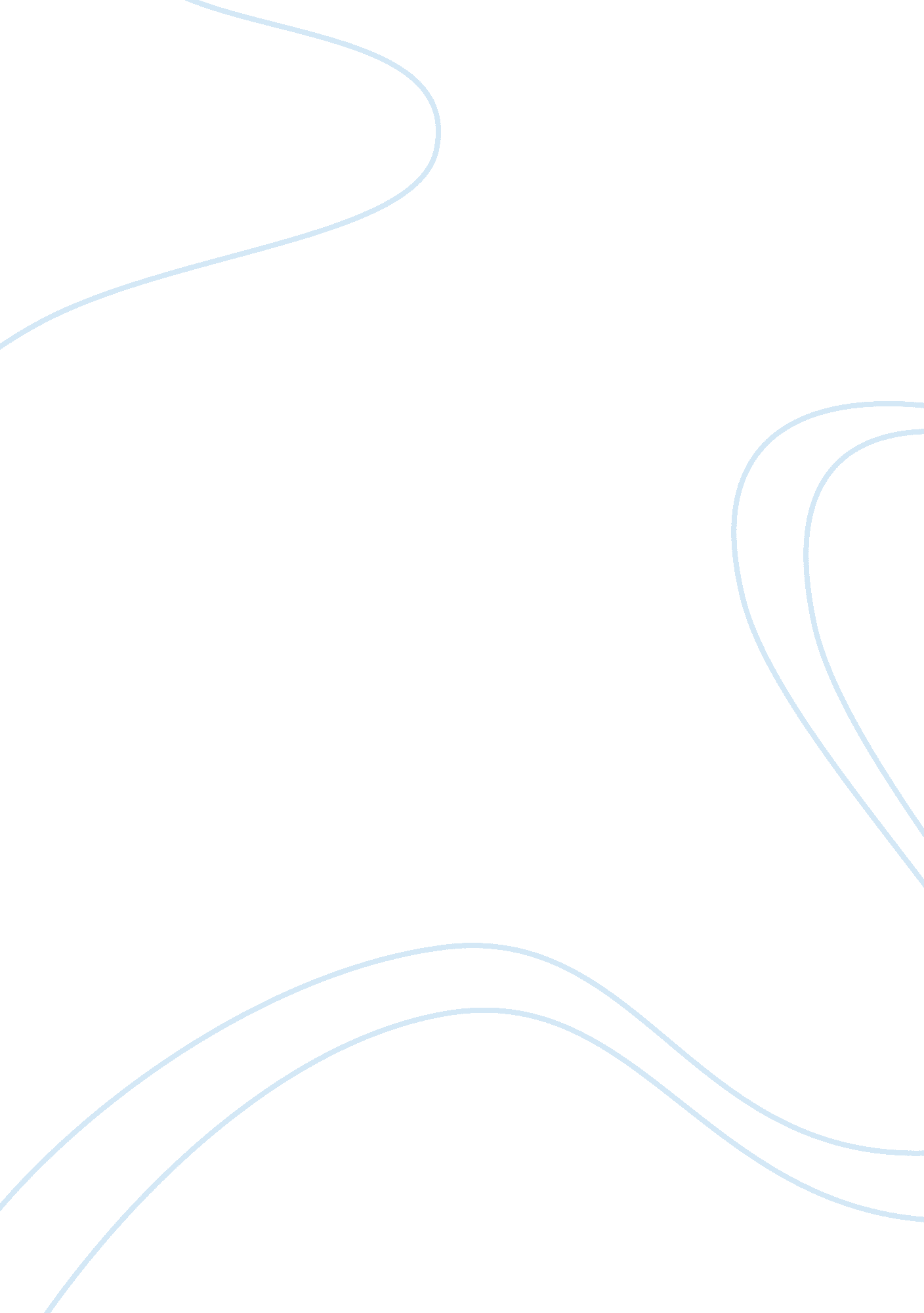 Situation comedy assignmentArt & Culture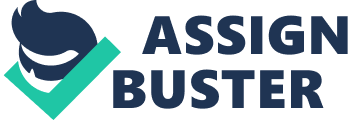 Situation Comedy or sitcom is a style of comedic drama where characters share a common environment with dialogue that includes humor. Sitcoms usually have a story line with the same familiar characters. Situation comedy originated on the radio but is now found primarily on television and the internet. In the United States director and producer William Asher has been credited with being “ the man who created the sitcom”. He directed over a dozen of sitcoms including I love Lucy. Most situation comedies in the United States have half hour formats and usually have 20 episodes per season. Sitcoms in the United States are written by a team of writers and The components of situation comedy in the United States usually consist of satire and slapstick humor. Satire is a humorous way to evoke social criticism by emphasizes human flaws or shortcomings. Satire uses strong irony and sarcasm as a meaner of comedic relief. Slap stick humor is a type of physical humor with absurd actions and often make believe violent behavior. INVASION OF PRIVACY Invasion of privacy laws deal with the regulation of personal information that the overspent can obtain. Private facts, intimate information is protected under the right to privacy. Things that are not considered private are things of public importance such as information on crime. For example every college posts their criminal events and crime statistics. Third party monitoring is granted only with a search warrant or if a law enforcement suspects terrorism. A room, telephone or computer can be bugged in that instance. Federal law prohibits people to secretly record communications. In order to record communications you must get consent room all participants of the conversation being recorded. Trespassing involves physical invasion on a private property. You can be sued for invasion of privacy. Advertisers need to make sure they have permission to use someone’s name or likeness. Commercial messages invade someone’s privacy if the appropriation if a person’s name or likeness is involved. The media could be blamed for physical harm if they are accused of imitated a public figure. Audio Video Connectors Audio and video connectors are electrical connectors used to transmit audio and died signals. They can have either analog or digital formats. There are some connectors that only transmit audio signals and others that only transmit video. Composite cables are analog connectors that have red, white and yellow cables. They are used for VS. and video game consoles. They are 4801 with moderate loss in picture quality. The yellow cable carries video, and the white and red carry stereo audio. Component video are also analog cables are similar to the composite cables. It NAS the capability to carry IPPP as well NAS high-detention The three cables are red, green and blue and carry only video signals. HID cables are digital cables that carry both video and audio signals. HID stands for High-definition multimedia interface. They help send IPPP signals. These cables are primarily used for Blue-Ray and HDTV. The BANC connector is a plug for audio and video. BANC stands for Bayonet Nut coupling. They are used to connect coaxial cables. What is unique about this connector is that it maintains a firm connection with a snap-lock feature. 